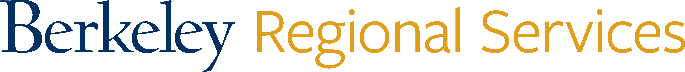 (Internal) New Hire / Transfer Logistics FormDetails: Don’t forget! Managers/Supervisors should always update the BRS Staff Phone Directory google sheet and add the details for any new staff member(s).Name of New Employee: (last, first *middle initial)Preferred Name of Employee: (if a nameplate is applicable)New hire or transfer? Official job title: (e.g., HRP, RA, etc.)Appointment type: (staff, student, other-please indicate)Which BRS Region?Cal 1 Card: (UCPath ID number from front & first six (6) digits from back)Employee email:Supervisor name:Start date (mm/dd/yy) - (and End date if applicable):Building (e.g., Fourth St., UHall) and floor #:Office/cubicle # and phone #:Any additional notes/comments: